Phát biểu Bế mạc Đại hội LĐBĐVN khóa IX (nhiệm kỳ 2022- 2026) của Chủ tịch LĐBĐVN khóa IX Trần Quốc Tuấn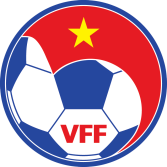 	Sau thời gian làm việc khẩn trương, nghiêm túc, đoàn kết, dân chủ, trí tuệ và trách nhiệm cao của toàn thể đại biểu Đại hội, chúng ta đã hoàn thành tốt đẹp toàn bộ nội dung, chương trình của Đại hội Liên đoàn Bóng đá Việt Nam khóa IX (nhiệm kỳ 2022 – 2026).      	Đại hội đã tập trung thảo luận, đóng góp nhiều ý kiến đánh giá xác đáng đối với tình hình thực hiện Nghị quyết của Đại hội khóa VIII (nhiệm kỳ 2018- 2022); Đại hội đã thảo luận và nhất trí thông qua các văn kiện quan trọng, gồm: Báo cáo Kiểm điểm của BCH LĐBĐVN khóa VIII; Báo cáo Tổng kết công tác LĐBĐVN khóa VIII và Phương hướng triển khai nhiệm vụ LĐBĐVN khóa IX; Báo cáo hoạt động của Ban Kiểm tra LĐBĐVN khóa VIII; Báo cáo nhiệm vụ trọng tâm và giải pháp của các đội tuyển quốc gia năm 2023; Báo cáo Kế hoạch tổ chức các Giải bóng đá chuyên nghiệp 2023; Báo cáo công tác tài chính, tài trợ của LĐBĐVN khóa VIII và dự toán tài chính khóa IX; Báo cáo sửa đổi, bổ sung Điều lệ của LĐBĐVN. 	Đại hội đã thể hiện sự nhất trí cao và gửi gắm niềm tin trong việc lựa chọn, bầu ra các chức danh chủ chốt, Ban chấp hành và Ban kiểm tra LĐBĐVN khóa IX (nhiệm kỳ 2022- 2026) gồm các đồng chí có đủ tiêu chuẩn, phẩm chất và năng lực thực tiễn, thể hiện tính liên tục, kế thừa và đổi mới; Đại hội đã thảo luận và biểu quyết thông qua Nghị quyết Đại hội LĐBĐVN khóa IX (nhiệm kỳ 2022- 2026) với sự đồng thuận, thống nhất cao. Đại hội giao cho Ban chấp hành LĐBĐVN khóa IX tiếp thu ý kiến đóng góp của các đại biểu dự Đại hội để bổ sung, hoàn chỉnh và chính thức ban hành các văn kiện của Đại hội, từ đó tạo cơ sở để sớm tổ chức triển khai thực hiện nhằm đẩy mạnh sự phát triển của bóng đá Việt Nam trong nhiệm kỳ mới, hướng tới mục tiêu lớn đó là: Xây dựng nền bóng đá phát triển bền vững và Phấn đấu đưa bóng đá nước ta đến năm 2030 đứng trong nhóm 10 quốc gia có nền bóng đá phát triển hàng đầu ở Châu Á.Kính thưa Đại hội,Đại hội chúng ta ngày hôm nay vui mừng, phấn khởi được đón tiếp và lĩnh hội ý kiến phát biểu chỉ đạo quan trọng của đ/c Nguyễn Văn Hùng – Bộ trưởng Bộ VH-TT&DL. Bộ trưởng đã biểu dương, ghi nhận những kết quả đạt được của bóng đá Việt Nam trong nhiệm kỳ vừa qua, đồng thời chỉ ra những tồn tại cần khắc phục nhằm phấn đấu đưa bóng đá Việt Nam phát triển mạnh mẽ hơn nữa trong nhiệm kỳ tới; Những ý kiến chỉ đạo của Bộ trưởng là căn cứ quan trọng để LĐBĐVN xác định, xây dựng chương trình hành động thực hiện thắng lợi Nghị quyết Đại hội. Đại hội xin trân trọng cảm ơn và tiếp thu ý kiến phát biểu của Bộ trưởng.Đại hội vui mừng và vinh dự được đón tiếp đại diện các Tổ chức bóng đá quốc tế FIFA, AFC, AFF; Đại hội trân trọng gửi lời cảm ơn đến Chủ tịch FIFA, Chủ tịch AFC, Chủ tịch AFF đã luôn ủng hộ và dành tình cảm tốt đẹp cho Bóng đá Việt Nam.Thưa Đại hội,Trên tinh thần tiếp nối và phát huy các kết quả đạt được của LĐBĐVN khóa VIII (nhiệm kỳ 2018- 2022). Thành công của Đại hội ngày hôm nay đã tạo khí thế phấn khởi và động lực tinh thần to lớn để Ban chấp hành LĐBĐVN khóa IX (nhiệm kỳ 2022- 2026) nỗ lực phấn đấu, phát huy trí tuệ và sức mạnh tập thể nhằm tổ chức triển khai thực hiện thắng lợi Nghị quyết của Đại hội.Đại hội xin chân thành cảm ơn những đóng góp tích cực trong nhiệm kỳ vừa qua của các đồng chí ủy viên Ban chấp hành, Thường trực BCH LĐBĐVN khóa VIII; Kính chúc các đồng chí luôn mạnh khỏe, hạnh phúc và tiếp tục đóng góp trí tuệ, kinh nghiệm, quan tâm, ủng hộ Ban Chấp hành LĐBĐVN khóa IX hoàn thành tốt nhiệm vụ được Đại hội tin tưởng giao phó.Đại hội trân trọng cảm ơn các đồng chí lãnh đạo Đảng và Nhà nước, các đồng chí lãnh đạo Bộ VH-TT-DL, Tổng cục TDTT, các Bộ, Ngành, Cơ quan Trung ương đã luôn dành sự quan tâm và chỉ đạo phối hợp, hỗ trợ cho hoạt động của bóng đá Việt Nam; Đại hội xin trân trọng cảm ơn lãnh đạo các Tập đoàn kinh tế, các doanh nghiệp, các đơn vị tài trợ đã luôn ủng hộ, đồng hành và có nhiều đóng góp thiết thực cho sự phát triển của bóng đá Việt Nam, cũng như gửi gắm tình cảm, niềm tin vào thành công của bóng đá Việt Nam trong những năm qua và hướng tới những thành quả mới trong giai đoạn tới.Đại hội trân trọng cảm ơn các cơ quan thông tấn báo chí đã luôn đồng hành, bám sát tình hình và thông tin kịp thời về các hoạt động của bóng đá Việt Nam, góp phần lan tỏa những giá trị tốt đẹp của bóng đá đối với cộng đồng xã hội; Đại hội xin gửi lời cảm ơn đặc biệt đến đông đảo người hâm mộ bóng đá trong và ngoài nước đã luôn ủng hộ, động viên, đặt niềm tin và sát cánh cùng các CLB, các đội tuyển quốc gia tại các giải đấu trong nước và quốc tế.Trong không khí phấn khởi và tràn đầy quyết tâm của Đại hội, thay mặt Đoàn Chủ tịch Đại hội, tôi xin tuyên bố Bế mạc Đại hội LĐBĐVN khóa IX (nhiệm kỳ 2022- 2026).Kính chúc các đồng chí lãnh đạo, quý đại biểu luôn khỏe mạnh, hạnh phúc và đạt được nhiều thắng lợi.Chúc bóng đá Việt Nam thành công trong giai đoạn mới!Xin trân trọng cám ơn./.